OBRÁZKOVÉ SUDOKU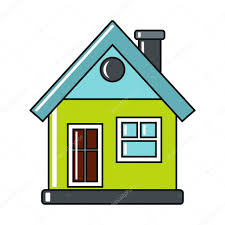 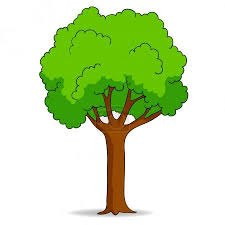 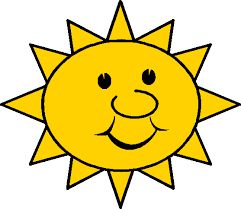 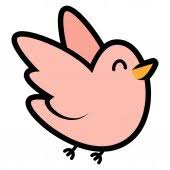 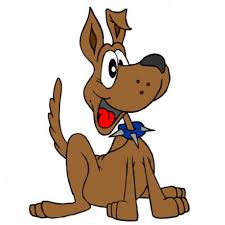 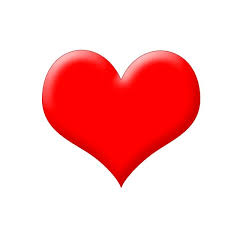 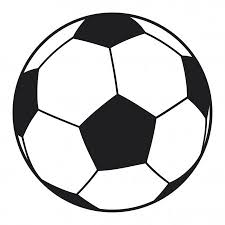 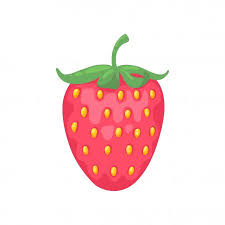 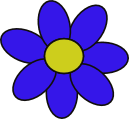 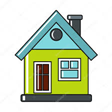 